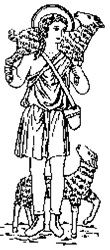 REGISTRATION FOR THE ATRIUM PROGRAM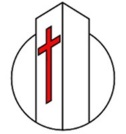 Child's Name___________________________________________________ Date of Birth___/___/___(last)					(first)			                  (dd/mm/yy)              2nd Child______________________________________________________ Date of Birth___/___/___(last)					(first)			                 (dd/mm/yy)          Address ______________________________________________Postal Code___________________Email address _______________________________________________________________________father’s name___________________________phone__________________________________Address (if different from above)______________________________________________________________________________mother’s  name_________________________phone_________________________________Address (if different from above)__________________________________________________________________________School Currently Attending_________________________________________________________parish_____________________________________________________________________________Please choose which session:	______Wednesdays, 9:30-11:30                       ______Sundays, 10:00-11:30  Additional Comments  (special needs, allergies, medical conditions, etc.) ________________________________________________________________________________________________________________________________________________________________________Do you give permission for photographs of your child to be taken and displayed on parish premises, printed publication and parish social media?           Yes______      NO________Parent Signature___________________________________________Please return to:Nancy WoodParish of Christ the King29 Bramley RoadLondon, N14 4HEcgsnancywood@outlook.com